ENG1D KCI Speak WebquestDefine censorship.Follow this link, and define consent.Follow this link to read an excerpt from the author’s blog when the book was first being considered for banning in 2008.What is Halse’s response to the call to ban the book?Follow this link to read an article about the challenge to ban the book in 2010.What is the hashtag in response to the calls to ban the book?What does Halse find disgusting about Scroggins’ calling the book “pornographic”?What message to girls / women / victims of sexual assault would you tweet with the hashtag #speakloudly?Review the following infographic. Why do you think so few sexual assaults are prosecuted each year in Canada?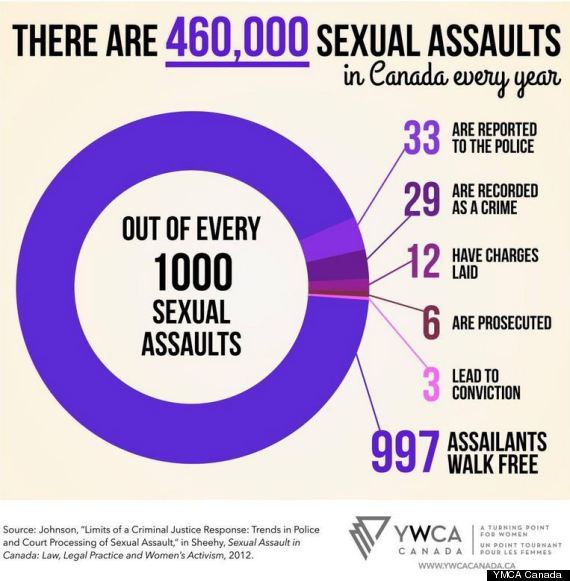 Review this infographic. Why do you think so many victims know their assailants?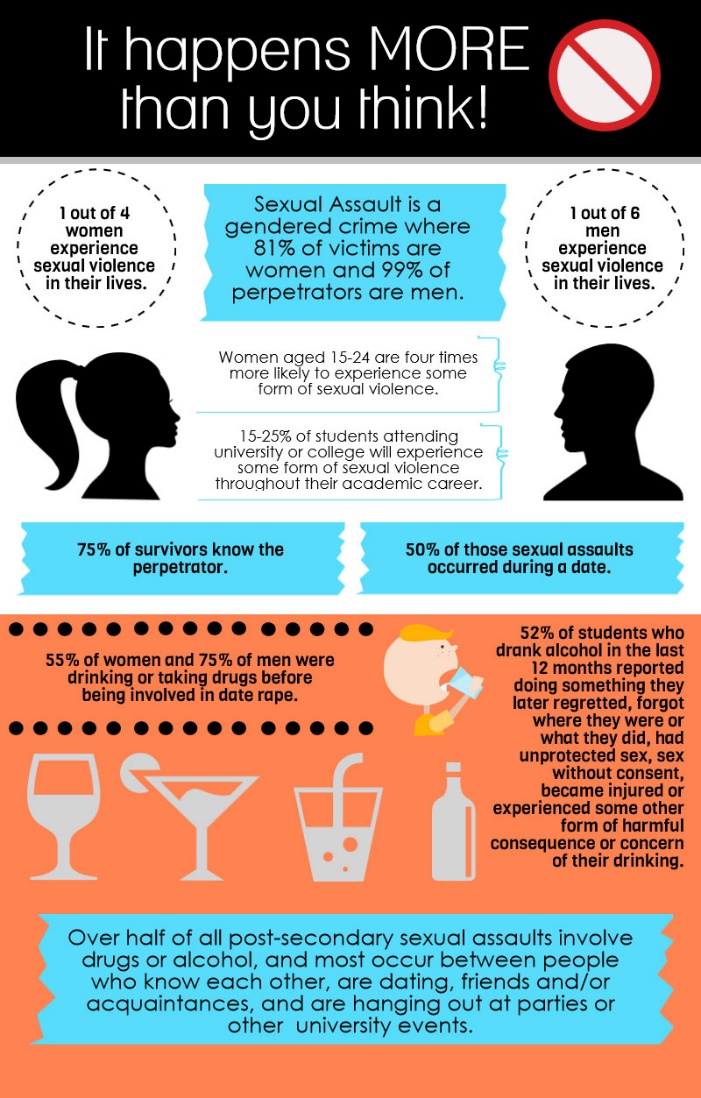 Visit this page. List some of the Dos and Don’ts to avoid assaulting someone/being assaulted.Explain your reaction to the sexual assault stats found here, or to one of the Myths and Facts found here.